The Ins and Ins of Ephesians 1:3-14 Visualized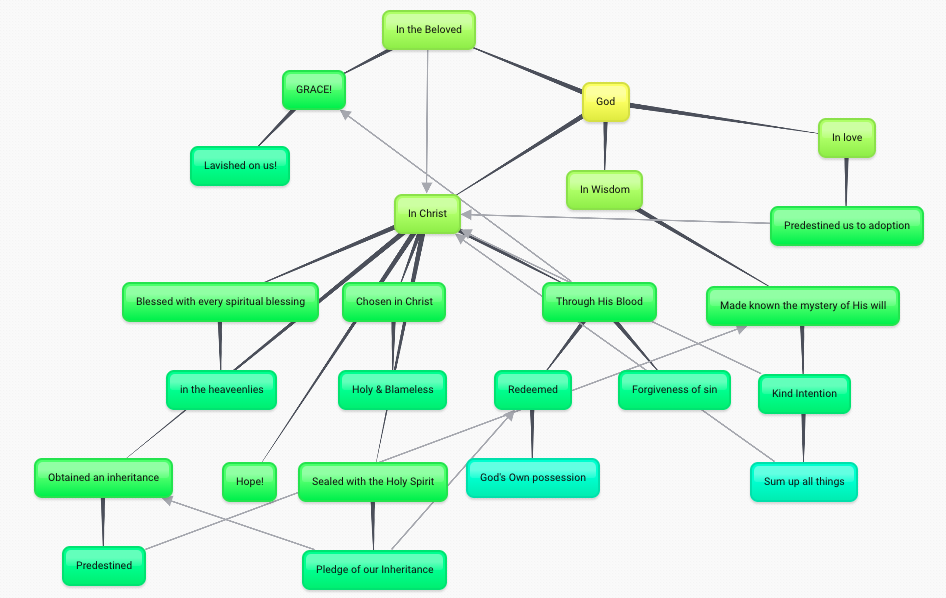 